Фоторепортаж    спортивного развлечения «Наш друг-светофор»                                                                                                                                                                       в рамках  месячника безопасности . Вторая группа раннего возраста.сентябрь 2020гГрязнова Елена Борисовна, воспитатель,Москаленко Татьяна Владимировна, воспитатель.Цель:  Расширение знания детей о правилах поведения на дороге и умение применять полученные знания о правилах дорожного движения в играх, инсценировках, в повседневной жизни.Задачи: продолжать знакомить детей понятиями «улица», «транспорт», «дорога», «перекресток», «светофор», «остановка общественного транспорта», видами транспорта и элементарными правилами поведения на улице, правилами дорожного движения.Развивать двигательную активность.Развлечение по ПДД «Наш друг-светофор»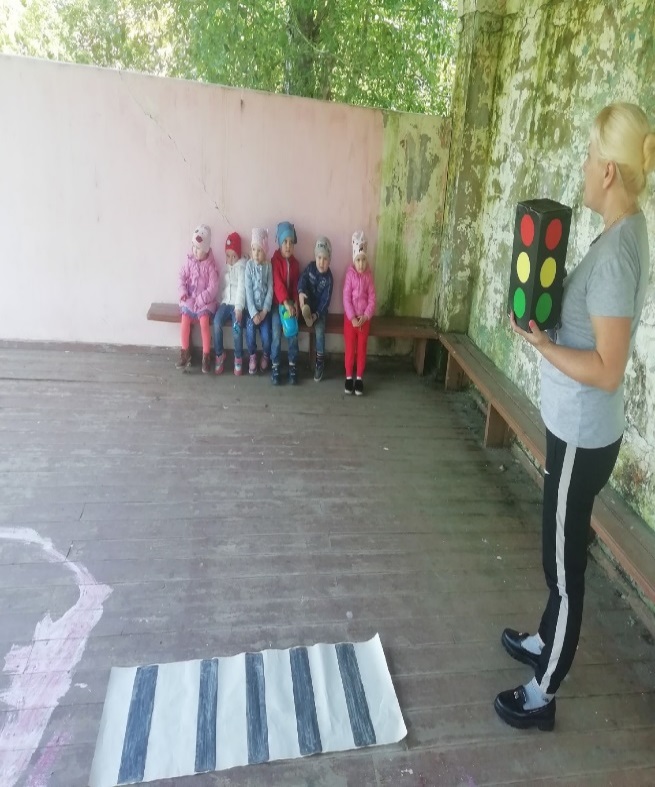 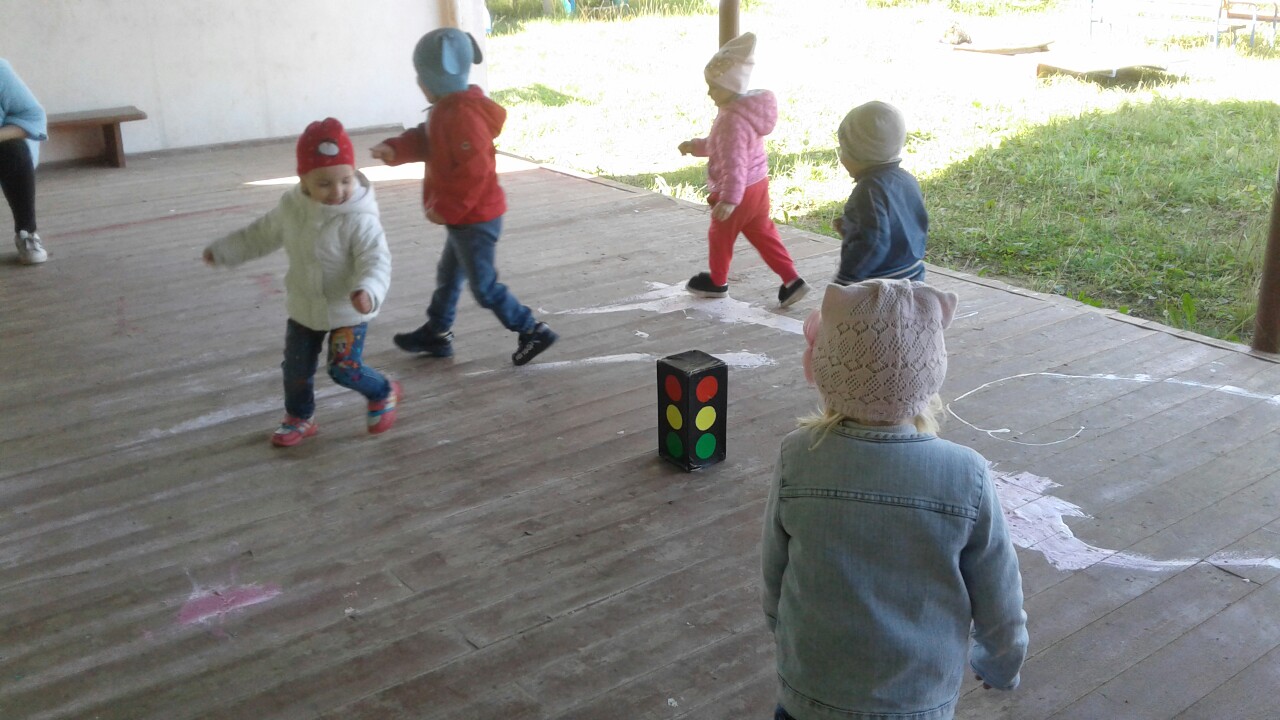 